                                                                                         второго созываот  01 ноября  2017 года  №137О счетной комиссии для проведения тайного голосованияДля проведения тайного голосования и определения его результатов по выборам главы муниципального образования «Семисолинское сельское поселение», председателя Собрания депутатов, Собрание депутатов муниципального образования «Семисолинское сельское поселение»  р е ш и л о:1. В состав счетной комиссии избрать следующих депутатов:          - Дмитриева Леонида Аркадьевича-депутата Собрания депутатов          - Набиуллиной Алсу Радиковны- депутата Собрания депутатов  	- Копаева Вячеслава Алексеевича- депутата Собрания депутатов «Семисола ял кундем» муниципальный образованийындепутатше–влакын Погынжо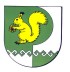 Собрание депутатов    муниципального   образования  «Семисолинское сельское поселение»ПУНЧАЛРЕШЕНИЕЗаместитель председателя Собрания депутатов муниципального образования «Семисолинское  сельское поселение»	                             А.И.Назаров